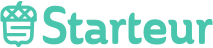 Meeting MinutesAGENDAMINUTESACTION ITEMSMeeting Type SupervisorMeeting Number7Date & Time10/02/2016Venue Instructor Prakash’s OfficeNo.Agenda 1Current preparation for midterm presentation2Current progress for iteration with Starteur 3No.Agenda Discussion1Current preparation for midterm presentationWent through slides for midterm presentation as well as Wiki. Prof listed several aspects for us to take note before our midterm presentation. all minutes are updatedissue trackers are updatedrisk and mitigation planschange management with reasons for changetesting reports and fixesIn addition, he mentioned that the team would have to explain to the reviewers the situation with Starteur’s developer as well as how we are going to mitigate this risk in future. 2Current progress for iteration with StarteurProf enquired how we are going to do the demo if integration with starteur does not work as well as if integration works, how are we going to do it. Team mentioned that we are able to do some integration with Starteur but it is not fully done yet as the developer is still making some changes that will affect us. Cut-off date: 16 Feb 2016 TaskDue Date  In-chargeComplete slides16 FebChor YiComplete Wiki16 FebChor YiIntegration with Starteur17 FebALL 